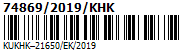 Zpráva o výsledku přezkoumání hospodaření
obce Brzice, IČ: 00654001
za rok 2019Přezkoumání se uskutečnilo ve dnech: 31.10.201904.02.2020na základě písemné žádosti obce Brzice v souladu s ustanovením § 42 odst. 1 zákona č. 128/2000 Sb., o obcích, ve znění pozdějších předpisů, a v souladu se zákonem č. 420/2004 Sb., o přezkoumávání hospodaření územních samosprávných celků a dobrovolných svazků obcí, ve znění pozdějších předpisů. Zahájeno bylo dne 10.07.2019 doručením Oznámení o zahájení přezkoumání hospodaření v souladu s § 5 odst. 3 zákona č. 420/2004 Sb. a s § 5 odst. 2 písm. b) zákona č. 255/2012 Sb., o kontrole, ve znění pozdějších předpisů.Místo provedení přezkoumání:	Obec Brzice
Brzice 20
552 05  HořičkyZástupci za obec: Jarmila Postupová - účetní - Přezkoumání vykonaly:kontrolor pověřený řízením přezkoumání:Naďa Naglovákontroloři:Ivana MarkováPověření k přezkoumání ve smyslu § 5 č. 420/2004 Sb. a § 4 a § 6 zákona č. 255/2012 Sb. vydal Krajský úřad Královéhradeckého kraje dne 19.6.2019Předmět přezkoumání:Předmětem přezkoumání hospodaření jsou údaje uvedené v § 2 odst. 1 a 2 zákona č. 420/2004 Sb., posouzené podle hledisek uvedených v § 3 tohoto zákona. Přezkoumání hospodaření bylo provedeno výběrovým způsobem s ohledem na významnost jednotlivých skutečností podle předmětu a obsahu přezkoumání. Při posuzování jednotlivých právních úkonů se vychází ze znění právních předpisů platných ke dni uskutečnění tohoto úkonu. Poslední kontrolní úkon (např. ukončení kontroly na místě nebo vrácení vyžádaných podkladů, ukončení prověření námitek uplatněných ve stanovisku k Návrhu zprávy o výsledku přezkoumání hospodaření apod.) byl učiněn dne 04.02.2020.A. Přezkoumané písemnosti Při přezkoumání hospodaření  obce Brzice  byly přezkoumány následující písemnosti:Rozpočtová opatřeníČerpání rozpočtu obec průběžně sleduje a kontroluje, případné nutné změny jsou včas v předstihu řešeny rozpočtovými opatřeními řádně schvalovanými zastupitelstvem obce nebo starostou obce na základě svěřené pravomoci. Do dne dílčího přezkoumání bylo schváleno a provedeno 7 rozpočtových opatření, tato jsou řádně chronologicky evidována a číslována. Rozpočtová opatření jsou řádně v souladu se zákonem vyvěšena na elektronické úřední desce a současně bylo oznámeno na fyzické úřední desce, kde jsou zveřejněna v elektronické podobě a kde je možno nahlédnout do jejich listinné podoby. Za rok 2019 bylo provedeno a schváleno celkem 9 rozpočtových opatření.Schválený rozpočetRozpočet na rok 2019 byl schválen v zastupitelstvu obce dne 12.12.2018 jako vyrovnaný v celkové výši příjmů a výdajů 5 092 000,- Kč. Obec zveřejnila návrh rozpočtu na svých internetových stránkách a na úřední desce po dobu stanovenou zákonem.Obec zveřejnila schválený rozpočet na svých internetových stránkách do 30 dnů ode dne jeho schválení. Současně oznámila na úřední desce, kde je zveřejněn v elektronické podobě a kde je možno nahlédnout do jeho listinné podoby.Střednědobý výhled rozpočtuStřednědobý výhled rozpočtu je sestaven na období 2019 - 2021 a obsahuje všechny potřebné údaje. Byl schválen zastupitelstvem obce 28.3.2018 a zveřejněn elektronicky od 10.4.2018. Na úřední desce je současně oznámeno, kde je zveřejněn elektronicky. Návrh výhledu byl zveřejněn na úřední desce od 19.2.2018.Závěrečný účetZastupitelstvo obce schválilo závěrečný účet za rok 2018 spolu se zprávou o výsledku přezkoumání hospodaření obce a s vyjádřením souhlasu s celoročním hospodařením s výhradou dne 22.5.2019. Obec zveřejnila návrh závěrečného účtu na svých internetových stránkách a na úřední desce po dobu stanovenou zákonem. Obec zveřejnila schválený závěrečný účet na svých internetových stránkách dne 30.5.2019. Současně oznámila na úřední desce, kde je zveřejněn v elektronické podobě a kde je možno nahlédnout do jeho listinné podoby.Účetní závěrka obce byla schválena 22.5.2019, protokol byl předložen.Účetní dokladByly kontrolovány účetní doklady za květen a září. Doklady byly kontrolovány z hlediska náležitostí účetních dokladů, časové a věcné souvislosti, zaúčtování a zatřídění podle rozpočtové skladby. Nedostatky nebyly zjištěny.Pokladní dokladByly předloženy pokladní doklady za měsíc květen a září. Pokladní doklady mají patřičné náležitosti, jsou doloženy paragony a jsou shodné se zápisem v pokladní knize. Příjmy v hotovosti probíhají pokladní evidencí. V účetnictví je o příjmech a výdajích řádně účtováno v souladu se stanovenými účetními postupy a metodami.Bankovní výpisČeská národní banka, č. účtu 94-1313551, výpis č. 11, 12, 19, 20Komerční banka, a.s., číslo účtu 12928551, výpisy ZBÚ č. 70 - 81, 128 - 143Komerční banka, a.s. výpis opatrovnického účtu č. 115-2697250227 vedeného na účtu 245, výpis č. 5, 9Komerční banka, a.s., číslo spořícího účtu 43-8859520267, výpis č. 6, 9 (na tomto spořícím účtu je s analytikou 0210 veden i fond obnovy vodovodu a kanalizace)Inventurní soupis majetku a závazkůInventurní soupisy majetku a závazků vyhotovené k 31.12.2019 obsahují všechny předepsané náležitosti, řádně dokladují zjištěné skutečné stavy. Inventarizovány byly řádně všechny účty, včetně podrozvahových a rozvahových účtů s nulovým konečným zůstatkem použitých v průběhu účetního období, zjištěné skutečné stavy souhlasí se zůstatky příslušných účtů v rozvaze. Plán inventur byl předložen, inventarizační zpráva byla vyhotovena dne 10.2.2020.Vzhledem k tomu, že ověřovatelé neměli možnost zúčastnit se provádění inventarizace u hmotného majetku obce, nemohou se vyjádřit k možnosti vzniku inventurních rozdílů v této oblasti.RozvahaKontrolou rozvahy k 30.9.2019 nebyly zjištěny nedostatky, skutečnosti zachycené v zůstatcích jednotlivých účtů jsou v souladu s jejich obsahovým určením. Kontrolou obratů účtů 401 a 403 nebyly zjištěny nedostatky, k 30.9.2019 nebylo na těchto účtech účtováno. Rovněž kontrolou účtu peněžního fondu v porovnání se zdroji jejich krytí v pasivech rozvahy nebyly zjištěny disproporce, k 30.9.2019 nebylo na tomto účtu účtováno. Kontrolou rozvahy k 31.12.2019 nebyly zjištěny nedostatky, skutečnosti zachycené v zůstatcích jednotlivých účtů jsou v souladu s jejich obsahovým určením. Kontrolou ročních obratů účtů 401 a 403 nebyly zjištěny nedostatky, účetní operace zde proúčtované jsou v souladu s jejich obsahovým určením a stanovenými účetními postupy. Rovněž kontrolou účtu peněžního fondu v porovnání se zdroji krytí v pasivech rozvahy nebyly zjištěny disproporce, o fondu účetní jednotky tedy bylo účtováno správně.  Výkaz pro hodnocení plnění rozpočtuKontrolován byl výkaz k 30.9. a k 31.12.2019.Výkaz zisku a ztrátyKontrolován byl výkaz sestavený k 30.9.2019. Kontrolou vazby na výkaz pro hodnocení plnění rozpočtu bylo zjištěno, že zůstatky vybraných nákladových a výnosových účtů odpovídají sumám příslušných položek RS z výkazu Fin-2-12 kromě drobného rozdílu ve výši 5 423,02 Kč mezi účty 681 a 682 a rozdílu mezi účtem 511 a položkou 5171. Dále bylo kontrolou zjištěno, že obec zaúčtovala na účet 511 částku 2 956,- Kč a na účet 521 částku 9 440,- Kč s chybnou analytikou a tím se tyto částky dostali do sloupečku hospodářské činnosti, přestože obec hospodářskou činnost nemá.Nedostatky byly odstraněny v den dílčí kontroly. Kontrolou výkazu zisku a ztráty k 31.12.2019 nebyly zjištěny nedostatky. Příloha rozvahyKontrolována byla příloha k 30.9. a k 31.12.2019.FakturaKontrolovány byly faktury přijaté včetně správnosti jejich předpisu vztahující se svou úhradou k bankovním výpisům za měsíc květen a září.Odměňování členů zastupitelstvaKontrolovány odměny zastupitelů za měsíc duben, nedostatky nebyly zjištěny.Pokladní kniha (deník)Pokladní kniha je vedena elektronicky. Pokladní kniha (deník)Pokladní kniha je vedena elektronicky. Darovací smlouvyObec poskytla finanční dar pro Léčebné lázně Bohdaneč a.s. (Centrum spokojeného stáří Alzheimer Care - Svoboda nad Úpou) ve výši 5 000,- Kč, pro SHČMS - Sbor dobrovolných hasičů Brzice ve výši 30 000,- Kč a pro Oblastní charitu Červený Kostelec ve výši 5 000,- Kč. Darovací smlouvy byly předloženy. Zaúčtováno na účtu 572. Smlouvy a další materiály k přijatým účelovým dotacímV roce 2019 byly příjmy obce posíleny o následující účelové dotace:- ÚZ 98348 - ze SR na volby do EP ve výši Kč 29.000,- . Profinancovaná částka dotace ve výši 23 223,- Kč byla zaúčtována na účet 672, vratka dotace ve výši 5 777,- Kč byla odeslána poskytovateli dne 20.1.2020. - od Královéhradeckého kraje neinvestiční dotace ex post bez podání závěrečného vyúčtování ve výši 15 400,- Kč na realizaci projektu "Stavba oplocení po kůrovcové kalamitě" - k 31.1.2019 bylo zaúčtováno na účtu 672- UZ 29014 - z kapitoly Ministerstva zemědělství byla poskytnuta prostřednictvím Krajského úřadu Královéhradeckého kraje neinvestiční dotace za účelem obnovy, zajištění a výchovy lesních porostů ve výši 22 200,- Kč - k 31.12.2019 zaúčtováno na účtu 672, závěrečné vyúčtování nebylo předloženo- UZ 89007 (171 249,- Kč), UZ 89008 (167 856,- Kč) - neinvestiční dotace od SZIF na "Zalesnění kalamitou poškozených lesních porostů" v celkové výši 339 105,- Kč - byla poskytnuta po ověření způsobilosti výdajů a splnění veškerých podmínek. K 31.12.2019 zaúčtováno na účtu 672.Smlouvy a další materiály k poskytnutým účelovým dotacímV roce 2019 obec uzavřela veřejnoprávní smlouvy s níže uvedenými subjekty:- SK Průvan Brzice - neinvestiční dotace ve výši 20 000,- Kč, vyúčtování bude předloženo do 28.12.2019- Myslivecký spolek "JIVINY", o.s., neinvestiční dotace ve výši 25 000,- Kč, vyúčtování bude předloženo do 28.12.2019- SH ČMS - Sbor dobrovolných hasičů BRZICE - neinvestiční dotace ve výši 20 000,- Kč, vyúčtování  bude předloženo do 28.12.2019Žádosti o poskytnutí neinvestičních dotací byly předloženy. Zaúčtování na účtu 373.K 31.12.2019 bylo zaúčtováno na účtu 572, vyúčtování bylo předloženo.Smlouvy o převodu majetku (koupě, prodej, směna, převod)Zastupitelstvo schválilo majetkoprávní úkony a namátkou bylo zkontrolováno:- Kupní smlouva ze dne 3.6.2019 - obec koupila od fyzických osob pozemky p.č. 254 (259 m2) a p.č. 991 (65 m2) za dohodnutou cenu 50,- Kč/m2. Schváleno v zastupitelstvu dne 22.5.2019, zařazeno do majetku obce dnem podání návrhu na vklad 11.6.2019- Kupní smlouva ze dne 10.1.2019 - obec koupila od firmy ATS INVEST s.r.o. pozemek p.č. 2053 - orná půda o výměře 13 253 m2 za celkovou cenu 331 300,- Kč. Schváleno v zastupitelstvu dne 9.1.2019, zařazeno do majetku dnem podání návrhu na vklad 24.1.2019Kupní smlouva uzavřena s fyzickými osobami ze dne 6.11.2019 - obec prodala ze svého vlastnictví díl "a" o výměře 730 m2 z pozemku p.č. 985/1 za cenu 36 500,- Kč a zároveň přijala do svého vlastnictví díl "b" o výměře 216 m2 z pozemku p.č. 253 v hodnotě 10 800,- Kč. Záměr prodeje byl zveřejněn od 2.9.2019 do 18.9.2019, prodej a koupě pozemků byl schválen v zastupitelstvu dne 23.10.2019. O nabytí a prodeji těchto pozemků bylo účtováno ke dni podání návrhu na vklad dne 6.11.2019Dokumentace k veřejným zakázkám"Oprava chodníku Brzice"VZMR byla zadána v souladu se směrnicí pro zadávání zakázek malého rozsahu v souladu s § 6 a § 219 zák. 134/2016 Sb., o zadávání veřejných zakázek. Nejvhodnější nabídku podala firma Špelda s.r.o. s nabídkovou cenou 388 213,48 Kč včetně DPH. Smlouva o dílo oboustranně podepsána dne 17.7.2019. Cena ve Smlouvě o dílo souhlasí s nabídkovou cenou. Ke dni kontroly nebyla faktura vystavena ani proplacena.Informace o přijatých opatřeních (zák. 420/2004 Sb., 320/2001 Sb., apod.)Zprávy o plnění přijatých opatření (zák. 420/2004 Sb., 320/2001 Sb., apod.)Zápisy z jednání zastupitelstva včetně usneseníJako podpůrný prostředek ke kontrole byly využity zápisy a usnesení ze zasedání zastupitelstva obce.Vnitřní předpis a směrniceSměrnice o inventarizaci s platností od 1.9.2019Peněžní fondy územního celku – pravidla tvorby a použitíZastupitelstvo obce zřídilo dne 17.1.2018 Fond obnovy vodovodů a kanalizací. V roce 2019 bylo do fondu v souladu s financováním obnovy vodovodů a kanalizací převedeno 500 000,- Kč, schváleno v zastupitelstvu obce dne 23.10.2019. K fondu není zřízen samostatný bankovní účet, vedeno odděleně analytikou 231 0210.B. Zjištění ze závěrečného  přezkoumáníPři přezkoumání hospodaření obce Brzicenebyly zjištěny chyby a nedostatky.
nebyly zjištěny méně závažné chyby a nedostatky.
byly zjištěny následující méně závažné chyby a nedostatky:Předmět: Právní předpis:  -  Nebyly zjištěny závažné chyby a nedostatky.
byly zjištěny následující závažné chyby a nedostatky:Předmět: Právní předpis:  -  C. Plnění opatřeníPlnění opatření k odstranění nedostatků zjištěných při přezkoumání hospodaření územního celku za předchozí roky 
nebyly zjištěny chyby a nedostatky.nebyly zjištěny méně závažné chyby a nedostatky.byly zjištěny následující méně závažné chyby a nedostatky:Právní předpis: Zákon č. 563/1991 Sb., o účetnictví, ve znění pozdějších předpisů§ 11 odst. 1 písm. f) - Účetní doklady neobsahovaly podpisový záznam odpovědné osoby.Pokladní i účetní doklady za měsíc listopad nejsou podepsány osobou odpovědnou za účetní případ a zároveň i příkazcem operace.            - Nedostatek byl napraven 11.2.2019, doklady byly podepsány. (napraveno)Právní předpis:  -             -  ()Nebyly zjištěny závažné chyby a nedostatky.byly zjištěny následující závažné chyby a nedostatky:Právní předpis:  -             -  ()b) při dílčím přezkoumánínebyly zjištěny chyby a nedostatky.
nebyly zjištěny méně závažné chyby a nedostatky.
byly zjištěny následující méně závažné chyby a nedostatky:Právní předpis:  -             -  ()Nebyly zjištěny závažné chyby a nedostatky. 

byly zjištěny následující závažné chyby a nedostatky:Právní předpis: Zákon č. 250/2000 Sb., o rozpočtových pravidlech územních rozpočtů, ve znění pozdějších předpisů§ 16 odst. 4 - Rozpočtové opatření,  s výjimkou zákonem vymezených opatření, nebylo provedeno před provedením rozpočtově nezajištěného výdaje. Kontrolou závazných ukazatelů bylo zjištěno, že došlo k překročení výdajů u paragrafu 3631 veřejné osvětlení o částku 165 533,- Kč.             - Zastupitelstvo přijalo dne 13.11.2019 nápravné opatření a bylo ověřeno, že tento nedostatek se již nevyskytuje. (napraveno)Právní předpis:  -             -  ()D. ZávěrI. Při přezkoumání hospodaření  obce Brzice  za rok 2019 nebyly zjištěny chyby a nedostatky (§10 odst. 3 písm. a) zákona č. 420/2004 sb.).nebyly zjištěny chyby a nedostatky (§10 odst. 3 písm. b) zákona č. 420/2004 sb.) kromě chyb a nedostatků uvedených v textu této zprávy od písm. b), odstraněných v průběhu přezkoumání.byly zjištěny méně závažné chyby a nedostatky (§10 odst. 3 písm. b) zákona č. 420/2004 sb.):Předmět: Právní předpis:  -  byly zjištěny závažné chyby a nedostatky (§10 odst. 3 písm. c) zákona č. 420/2004 sb.): II. Při přezkoumání hospodaření  obce Brzice za rok 2019se neuvádí žádná rizika dle § 10 odst. 4 písm. a) zákona č. 420/2004 Sb.Byla zjištěna rizika dle § 10 odst. 4 písm. a) zákona č. 420/2004 Sb.:Předmět: Riziko:  III. Při přezkoumání hospodaření - obce Brzice -  za rok 2019Byly zjištěny dle § 10 odst. 4 písm. b) následující ukazatele:IV. Ověření poměru dluhu obce Brzice k průměru jeho příjmů za poslední 4 rokyOvěřili jsme poměr dluhu obce Brzice k průměru jeho příjmů za poslední 4 rozpočtové roky podle právního předpisu upravujícího rozpočtovou odpovědnost. Ověření poměru dluhu k průměru jeho příjmů za poslední 4 rozpočtové roky podle právního předpisu upravujícího rozpočtovou odpovědnost jsme provedli výběrovým způsobem, tak abychom získali přiměřenou jistotu, k vyslovení následujícího závěru. Z předložených podkladů vyplývá, že dluh nepřekročil 60 % průměru jeho příjmů za poslední 4 rozpočtové roky. Výpočet poměru dluhu k průměru příjmů za poslední 4 rozpočtové roky je uveden 
v Příloze č. 1, která je nedílnou součástí této Zprávy.ÚSC prohlašuje, že účetní výkazy předložené jako podklad pro ověření poměru dluhu 
k průměru jeho příjmů za poslední 4 rozpočtové roky jsou definitivní, úplné a správné 
a nebudou již měněny.V. Ostatní sdělení pro přezkoumávaný územní celek -Brzice, dne 04.02.2020Jména a podpisy kontrolorů zúčastněných na přezkoumání hospodaření:kontrolorkontrolorTato zpráva o výsledku přezkoumání:je návrhem zprávy o výsledku přezkoumání hospodaření, a je možno ke zjištění v ní uvedené podat písemné stanovisko ve lhůtě do 15 dnů ode dne předání zprávy kontrolorovi pověřenému řízením přezkoumání. Konečným zněním zprávy se stává, tento návrh okamžikem marného uplynutí lhůty stanovené v § 6 odst. 1 písm. d) zákona č. 420/2004 Sb., k podání písemného stanoviska kontrolorovi pověřenému řízením přezkoumání. Kontrolor pověřený řízením přezkoumání může v odůvodněném případě stanovit lhůtu delší,s obsahem zprávy o výsledku přezkoumání hospodaření obce Brzice o počtu 11 stran byl seznámen a její stejnopis převzal Zdeněk  Kudrnáč.V kontrolovaném období územní celek dle prohlášení statutárního zástupce  neprovozoval žádnou hospodářskou činnost, nemá zřízeny peněžní fondy, nevložil žádné peněžité či nepeněžité vklady do právnických osob, neobdržel žádné dotace z národního fondu nehospodařil s majetkem státu, neručil za závazky jiných osob, neuzavřel nájemní, pachtovní, zástavní smlouvu, smlouvu o sdružení peněžních prostředků a majetkových hodnot, smlouvu o zřízení věcného břemene, smlouvu o úvěru ani nehospodařil s jinými cizími zdroji, nepořídil ani neprodal žádný finanční majetek. Poučení:Územní celek je ve smyslu ustanovení § 13 odst. 1 písm. b) zákona č. 420/2004 Sb., povinen přijmout opatření k nápravě chyb a nedostatků uvedených v této zprávě 
o výsledku přezkoumání hospodaření a podat o tom písemnou informaci přezkoumávajícímu orgánu, a to nejpozději do 15 dnů po projednání této zprávy spolu se závěrečným účtem v orgánech územního celku.Územní celek je dále ve smyslu ustanovení § 13 odst. 2 zákona č. 420/2004 Sb., povinen v informacích podle ustanovení § 13 odst. 1 písm. b) téhož zákona uvést lhůtu, ve které podá příslušnému přezkoumávajícímu orgánu písemnou zprávu 
o plnění přijatých opatření a v této lhůtě příslušnému přezkoumávajícímu orgánu uvedenou zprávu zaslat.Nesplněním těchto povinností se územní celek dopustí přestupku podle ustanovení § 14 odst. 1 písm. b) a c) zákona č. 420/2004 Sb. a za to se uloží územnímu celku podle ustanovení § 14 odst. 2 zákona č. 420/2004 Sb. pokuta do výše 50.000,00 Kč.Převzal dne: 04.02.2020Rozdělovník :KONTAKTY:Naďa Naglová 		736 521 912 		nnaglova@kr-kralovehradecky.cz Ivana Marková		725 301 866		imarkova@kr-kralovehradecky.czPříloha č.1Vzorec výpočtu ověření poměru dluhu obce Brzice k průměru jeho příjmů za poslední 4 rokya) podíl pohledávek na rozpočtu územního celku3,69 %b) podíl závazků na rozpočtu územního celku6,34 %c) podíl zastaveného majetku na celkovém majetku územního celku0 %Naďa Naglová kontrolor pověřený řízením přezkoumání………………………………………………Ivana Marková………………………………………………..………………………………………………..Zdeněk  Kudrnáč………………………………………….starosta………………………………………….podpisStejnopisPočet výtiskůPředánoPřevzal11BrziceZdeněk  Kudrnáč 21 Královéhradecký krajNaďa Naglová 